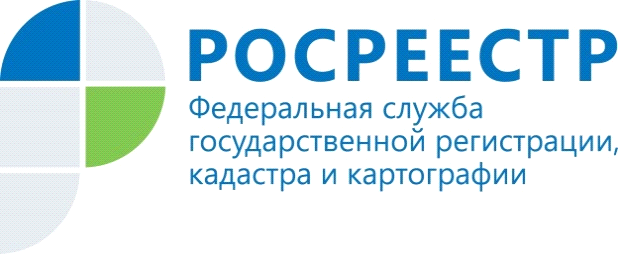 Управление Росреестра по Костромской области (далее - Управление) информирует о работе Комиссии по рассмотрению споров о результатах определения кадастровой стоимости (далее - Комиссия).За 7 месяцев 2020 года Комиссией было проведено 14 заседаний. Рассмотрено 99 заявлений, в отношении 110 объектов недвижимости, из них 86 – от юридических лиц, 13 – от физических лиц. По результатам рассмотрения заявлений принято: 23 решения о пересмотре кадастровой стоимости в размере рыночной, 76 решений об отказе в пересмотре кадастровой стоимости. Доля решений, принятых в пользу заявителей, составила 23% (за 7 месяцев 2019 – 40%). Суммарная величина кадастровой стоимости до рассмотрения заявлений в комиссиях составила 2 217 933 471,63 руб., после - 1 900 411 499,54 руб., что свидетельствует о ее снижении на 14%.Информация о работе Комиссии размещается на официальном сайте Росреестра (https://rosreestr.ru) в региональном блоке (Костромская область) в разделе «Деятельность» подраздела «Кадастровая оценка» подраздела «Рассмотрение споров о результатах определения кадастровой стоимости» подраздела «Информация о работе комиссий по рассмотрению споров о результатах определения кадастровой стоимости».